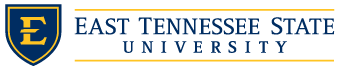 All-SoCon Team Nomination FormEach year, one of the initiatives of the Southern Conference Academic Exchange is to recognize a faculty member and a staff member from each institution who has made a significant impact in the lives of students and served the institution in significant ways.The recipients will be invited to attend a home men’s basketball game to be recognized by the Commissioner of the Southern Conference. (NOTE: for the 2020-2021 year, the recognition may be virtual due to the pandemic and health and safety precautions)The deadline to submit a nomination is Oct. 31. Email this nomination form as an attachment to Dr. Susan Epps, Faculty Athletics Representative (FAR) at epps@etsu.eduName of Nominee: 	Department/Unit: Please address how this person has made a significant impact in the lives of students and served the institution in significant ways:Submitted by: 	Email:Department: 	Phone: 